УТВЕРЖДАЮПриказ директора колледжа от 25.05.2021 г. № 119/1РАБОЧАЯ ПРОГРАММа ПРОФЕССИОНАЛЬНОГО МОДУЛЯПМ.02 Разработка технологических процессов и проектирование изделийпрограмма подготовки специалистов среднего звенасреднего профессионального образования по специальности 22.02.06 Сварочное производство2021 г. СОДЕРЖАНИЕ 1. паспорт РАБОЧЕЙ ПРОГРАММЫ ПРОФЕССИОНАЛЬНОГО МОДУЛЯРазработка технологических процессов в проектировании изделий. 1.1. Область применения программыПрограмма профессионального модуля является частью основной профессиональной образовательной программы в соответствии с ФГОС по специальности СПО 22.02.06 «Сварочное производство» в части освоения основного вида профессиональной деятельности (ВПД): Разработка технологических процессов и проектирование изделий	Программа профессионального модуля может быть использована в дополнительном профессиональном образовании и профессиональной подготовке работников в области сварочного производства, для повышения квалификации, подготовки и переподготовки.1.2. Цели и задачи модуля – требования к результатам освоения модуляС целью овладения указанным видом профессиональной деятельности и соответствующими профессиональными компетенциями обучающийся в ходе освоения профессионального модуля должен:иметь практический опыт: - выполнения расчетов и конструирование сварных соединений и конструкций;- проектирования технологических процессов производства сварных конструкций с заданными свойствами;- осуществления технико-экономического обоснования выбранного технологического процесса;- оформления конструкторской, технологической и технической документации;разработки и оформления графических, вычислительных и проектных работ с использованием информационных и (или) компьютерных технологий;уметь: -пользоваться справочной литературой для производства сварных изделий с заданными свойствами;- составлять схемы основных сварных соединений;- проектировать различные виды сварных швов;- составлять конструктивные схемы металлических конструкций различного назначения;- производить обоснованный выбор металла для различных металлоконструкций;- производить расчеты сварных соединений на различные виды нагрузки;- разрабатывать маршрутные и операционные технологические процессы;- выбирать технологическую схему обработки;- проводить технико-экономическое сравнение вариантов технологического процесса;знать:- основы проектирования технологических процессов и технологической оснастки для сварки, пайки и обработки металлов;- правила разработки и оформления технического задания на проектирование технологической оснастки;- методику прочностных расчетов сварных конструкций общего назначения;закономерности взаимосвязи эксплуатационных характеристик свариваемых материалов с их составом, состоянием, технологическими режимами, условиями эксплуатации сварных конструкций;- методы обеспечения экономичности и безопасности процессов сварки и обработки материалов;- классификацию сварных конструкций;- типы и виды сварных соединений и сварных швов;- классификацию нагрузок на сварные соединения;- состав ЕСТД;- методику расчета и проектирования единичных и унифицированных технологических процессов;- основы автоматизированного проектирования технологических процессов обработки деталей.В результате изучения профессионального модуля обучающийся должен: обладать профессиональными компетенциями:ПК 2.1. Выполнять проектирование технологических процессов производства сварных соединений с заданными свойствами.ПК 2.2. Выполнять расчеты и конструирование сварных соединений и конструкций.ПК 2.3. Осуществлять технико-экономическое обоснование выбранного технологического процесса.ПК 2.4. Оформлять конструкторскую, технологическую и техническую документацию.         ПК 2.5. Осуществлять разработку и оформление графических, вычислительных и проектных работ с использованием информационно-компьютерных технологий.1.3. Рекомендуемое количество часов на освоение программы профессионального модуля:всего 376 часов, в том числе:максимальной учебной нагрузки обучающегося 304 часов, включая:обязательной аудиторной учебной нагрузки обучающегося 202 часа;самостоятельной работы обучающегося 102 часов;производственной практики 72 часа.2. результаты освоения ПРОФЕССИОНАЛЬНОГО МОДУЛЯ                          Результатом освоения программы профессионального модуля является овладение обучающимися видом профессиональной деятельности (ВПД) Разработка технологических процессов и проектирование изделий, в том числе профессиональными (ПК) и общими (ОК) компетенциями:3. СТРУКТУРА И СОДЕРЖАНИЕ ПРОФЕССИОНАЛЬНОГО МОДУЛЯ: Разработка технологических процессов в проектировании изделий3.1 Тематический план профессионального модуля 3.2. Содержание обучения по профессиональному модулю: «Разработка технологических процессов в проектировании изделий»Для характеристики уровня освоения учебного материала используются следующие обозначения: 1 – ознакомительный (узнавание ранее изученных объектов, свойств); 2 – репродуктивный (выполнение деятельности по образцу, инструкции или под руководством); 3 – продуктивный (планирование и самостоятельное выполнение деятельности, решение проблемных задач).4. условия реализации программы ПРОФЕССИОНАЛЬНОГО МОДУЛЯ4.1. Требования к минимальному материально-техническому обеспечениюРеализация программы модуля предполагает наличие учебных кабинетов «Спецтехнологии сварки»; «Кабинет сварки»; «Мастерской сварки»; «Сварочной лаборатории». Оборудование учебных кабинетов (по наименованию кабинета):-  планшеты, плакаты, макеты, стенды;- макеты сварных металлоконструкций;-  макеты сварочного оборудования, приспособлений,  сварных узлов;- образцы сварных соединений и швов;- мультимедийные средства обучения;- наборы компьютерных слайдов и фильмов по соответствующей тематике.Оборудование лабораторий (по наименованию лаборатории):-  компьютерные сварочные тренажеры для сварки без имитации плавления электрода;- компьютерные сварочные тренажеры для сварки с имитацией плавления электрода;- сварочные материалы, инструменты и приспособления;- материалы используемые для тренировки;- вытяжная система вентиляции воздуха;- рабочее место мастера оборудованное дуговой  полуавтоматической и ручной сварой, ручной плазменной резкой;- оборудование и аппаратура для сварки пластика;- оборудование и аппаратура для механической резки металла;- образцы сварных соединений и швов;- мультимедийные средства обучения;- наборы компьютерных слайдов и фильмов по соответствующей тематике;                                      - оборудование и аппаратура для контактной сварки металла;- инструмент для подготовки металла под сварку и контроля качества сварного шва.- эталоны сварных соединений и швов;- шаблоны сварочные и измерительный инструмент;- индивидуальные средства защиты сварщика.Оборудование мастерских (по наименованию мастерской):- сварочное и технологическое оборудование по видам работ;- инструменты, приспособления, принадлежности, детали, заготовки, сварочные материалы и индивидуальные средства защиты сварщика, согласно тематике лабораторно-практических работ и содержанию производственной практики по профессиональному модулю;- техническая и технологическая документация по видам работ;- рабочее место мастера производственного обучения по сварке;      Учебные места мастерских должны быть оборудованы по количеству обучающихся и  оснащены технологическим и сварочным оборудованием, стендами, инструментами, приспособлениями, заготовками согласно тематике лабораторно-практических работ и содержанию производственной практики по профессиональному модулю.      Реализация профессионального модуля предполагает обязательную производственную практику, которую рекомендуется проводить по модульно.4.2. Информационное обеспечение обученияПеречень рекомендуемых учебных изданий, Интернет-ресурсов, дополнительной литературыОсновные источники: Чернышов Г.Г. Сварочное дело: Сварка и резка металлов. Учебник для нач. проф.  образования / Георгий Георгиевич Чернышов. – 2-е изд., стер. – М.: Издательский центр «Академия», 2012. -496с.Куркин С.А.,Николаев Г.А. Сварные конструкции. Технология изготовления, механизация, автоматизация и контроль качества в сварочном производстве.-М.:Высшая школа, 2011.Куркин С.А.,Ховов В.М.,Рыбчук А.М.Технология ,механизация и автоматизация производства сварочных конструкций.-Атлас-М.: Машиностроение,2011.Рыжков Н.И. Производство сварных конструкций в тяжелом машиностроении.-М.: Машиностроение,2013. Сварка в машиностроении: Справочник в 4 томах / Под ред.Г.А.Николаева.- М.: Машиностроение,т.т.1-4, 2012.               6.Блинов А.Н., Лялин К.В. Сварочные конструкции.- М.: Стройиздат,2011.Дополнительные источники:     1. Проектирование сварных конструкций в машиностроении. Под ред. Куркина С.А.- М.: Машиностроение,2012.                2.  Вереткин Л.Д. Технологичность сварных конструкций.- Харьков: Прапор, 2011.      3.  Виноградов В.С. Технологическая подготовка производства сварных конструкций в машиностроении.- М.:Машиностроение,2012.     4. Катаев А.М., Катаев Я.А. Справочная книга сварщика.-М.: Машиностроение, 2013.     5.Силантьева Н.А., Малиновский В.Г. Техническое нормирование труда в машиностроении.-М.:Машиностроение,2013.    6.Корольков М.П.,Ханапетов М.В. Современные методы термической обработки сварных соединений.-М.:Высшая школа,2012.    7.Николаев Г.А., Винокуров В.А. Сварные конструкции. Расчёт и проектирование: Учеб. для вузов / Под ред. Г.А. Николаева. – М.: Высш. шк.,2012. -446с., ил.     8.Сварка и резка материалов: Учеб. пособие для нач. проф. образования / М.Д. Баннов, Ю.В. Казаков, М.Г. Козулин и др. Под ред. Ю.В. Казакова. 4-у изд. испр. – М.: Изд. центр «Академия», 2014. -400с.    9.Николаев Г.А. Сварные конструкции: Учеб. пособие для техникумов. 2-е изд. – М.: Машгиз, 2013. -344с.  4.3. Общие требования к организации образовательного процессаОбязательным условием допуска к учебной и производственной практике (по профилю специальности) в рамках профессионального модуля Разработка технологических процессов и проектирование изделий является освоение  учебной и производственной практики (по профилю специальности) в рамках профессионального модуля Разработка технологических процессов и проектирование изделий При работе над курсовым проектом обучающимся оказываются консультации. 4.4. Кадровое обеспечение образовательного процессаТребования к квалификации педагогических (инженерно-педагогических) кадров, обеспечивающих обучение по междисциплинарному курсу (курсам): наличие высшего профессионального образования, соответствующего профилю модуля «Подготовка и осуществление технологических процессов изготовления сварных конструкций» и специальности «Сварочное производство»Требования к квалификации педагогических кадров, осуществляющих руководство практикойИнженерно-педагогический состав: дипломированные специалисты – преподаватели междисциплинарных курсов, Мастера: наличие 5–6 квалификационного разряда с обязательной стажировкой в профильных организациях не реже 1-го раза в 3 года. Опыт деятельности в организациях соответствующей профессиональной сферы является обязательным.5. Контроль и оценка результатов освоения профессионального модуля Разработка технологических процессов и проектирование изделий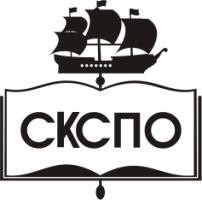 государственное автономное профессиональное образовательное учреждение Самарской области«Самарский колледж сервиса производственного оборудования имени Героя Российской ФедерацииЕ.В. Золотухина»1. ПАСПОРТ РАБОЧЕЙ ПРОГРАММЫ ПРОФЕССИОНАЛЬНОГО МОДУЛЯ42. результаты освоения ПРОФЕССИОНАЛЬНОГО МОДУЛЯ53. СТРУКТУРА и содержание профессионального модуля74 условия реализации программы ПРОФЕССИОНАЛЬНОГО МОДУЛЯ195. Контроль и оценка результатов освоения профессионального модуля (вида профессиональной деятельности) 21КодНаименование результата обученияПК 2.1.Выполнять проектирование технологических процессов производства сварных соединений с заданными свойствами.ПК 2.2.Выполнять расчеты и конструирование сварных соединений и конструкций.ПК 2.3.Осуществлять технико-экономическое обоснование выбранного технологического процесса.ПК 2.4.Оформлять конструкторскую, технологическую и техническую документацию.ПК 2.5. Осуществлять разработку и оформление графических, вычислительных и проектных работ с использованием информационно-компьютерных технологий.ОК 2.Организовывать собственную деятельность, выбирать типовые методы и способы выполнения профессиональных задач, оценивать их эффективность и качество.ОК 3.Принимать решения в стандартных и нестандартных ситуациях и нести за них ответственность.ОК 4.Осуществлять поиск и использование информации, необходимой для эффективного выполнения профессиональных задач, профессионального и личностного развития.ОК 5.Использовать информационно-коммуникационные технологии в профессиональной деятельности.ОК 6.Работать в коллективе и команде, эффективно общаться с коллегами, руководством, потребителями.ОК 8.Самостоятельно определять задачи профессионального и личностного развития, заниматься самообразованием, осознанно планировать повышение квалификации.Коды профессиональных компетенцийНаименования разделов профессионального модуляВсего часов(макс. учебная нагрузка и практики)Объем времени, отведенный на освоение междисциплинарного курса (курсов)Объем времени, отведенный на освоение междисциплинарного курса (курсов)Объем времени, отведенный на освоение междисциплинарного курса (курсов)Объем времени, отведенный на освоение междисциплинарного курса (курсов)Объем времени, отведенный на освоение междисциплинарного курса (курсов)Объем времени, отведенный на освоение междисциплинарного курса (курсов)Коды профессиональных компетенцийНаименования разделов профессионального модуляВсего часов(макс. учебная нагрузка и практики)Обязательная аудиторная учебная нагрузка обучающегосяОбязательная аудиторная учебная нагрузка обучающегосяОбязательная аудиторная учебная нагрузка обучающегосяСамостоятельная работа обучающегосяСамостоятельная работа обучающегосяСамостоятельная работа обучающегосяПроизводственная (по профилю специальности),часов(если предусмотрена рассредоточенная практика)Производственная (по профилю специальности),часов(если предусмотрена рассредоточенная практика)Коды профессиональных компетенцийНаименования разделов профессионального модуляВсего часов(макс. учебная нагрузка и практики)Всего,часовв т.ч. лабораторные работы и практические занятия,часовв т.ч., курсовая работа (проект),часовВсего,часовв т.ч., курсовая работа (проект),часовв т.ч., курсовая работа (проект),часовПроизводственная (по профилю специальности),часов(если предусмотрена рассредоточенная практика)Производственная (по профилю специальности),часов(если предусмотрена рассредоточенная практика)12345678899ПК 2.1-ПК 2.5Раздел 1. Основы расчета и проектирование сварных конструкций225150662075ПК 2.1-ПК 2.5Раздел 1. Основы расчета и проектирование сварных конструкций22515066      48ПК 2.1-ПК 2.5Раздел 2. Основы проектирования технологических процессов1449636      48Производственная практика (по профилю специальности), часов (если предусмотрена итоговая (концентрированная) практика)727272Всего:369********Наименование разделов профессионального модуля (ПМ), междисциплинарных курсов (МДК) и темСодержание учебного материала, лабораторные работы и практические занятия, самостоятельная работа обучающихся, курсовая работа (проект)Содержание учебного материала, лабораторные работы и практические занятия, самостоятельная работа обучающихся, курсовая работа (проект)Объем часовУровень освоения12234МДК. 02.01  Основы расчета и проектирования сварных конструкций.225Раздел 1. Сварные конструкцииТема 1.1. Особенности сварных конструкцийВведениеВведение1Раздел 1. Сварные конструкцииТема 1.1. Особенности сварных конструкцийСодержаниеСодержаниеРаздел 1. Сварные конструкцииТема 1.1. Особенности сварных конструкций1Общие сведения.12Раздел 1. Сварные конструкцииТема 1.1. Особенности сварных конструкций2Особенности сварных конструкций.12Раздел 1. Сварные конструкцииТема 1.1. Особенности сварных конструкций3Долговечность и экономичность конструкции.12Раздел 1. Сварные конструкцииТема 1.1. Особенности сварных конструкций4Три задачи расчета сварных конструкций.12Раздел 1. Сварные конструкцииТема 1.1. Особенности сварных конструкций5Этапы развития методов расчета прочности12Тема 1.2.  Сварочные напряжения и деформации6Остаточные сварочные напряжения 12Тема 1.2.  Сварочные напряжения и деформации7Концентрация напряжений в сварных соединениях и узлах.12Тема 1.2.  Сварочные напряжения и деформации8Распределение напряжений в швах.12Тема 1.2.  Сварочные напряжения и деформации9Деформации сварочных конструкций12Тема 1.2.  Сварочные напряжения и деформации10Оценка прочности соединений выполненных сваркой плавлением 12Тема 1.2.  Сварочные напряжения и деформации11Усталостная прочность сварных соединений 12Тема 1.2.  Сварочные напряжения и деформации12Оценка прочности соединений из алюминиевых сплавов12Тема 1.2.  Сварочные напряжения и деформации13Группы сплавов, в пределах которых распределение напряжений специфично.12Тема 1.2.  Сварочные напряжения и деформации14Концентрация напряжений в сварных соединениях и узлах12Тема 1.2.  Сварочные напряжения и деформации15Общие правила распределения усилий в сварных соединениях12Тема 1.2.  Сварочные напряжения и деформации16Распределение напряжений в лобовых швах        12Тема 1.2.  Сварочные напряжения и деформации17Распределение напряжений во фланговых соединениях12Тема 1.2.  Сварочные напряжения и деформации18Распределение напряжений в комбинированных швах 12Тема 1.2.  Сварочные напряжения и деформации19.Распределение напряжений в соединениях с накладками12Тема 1.2.  Сварочные напряжения и деформации20Влияние напряжений на прочность при статических нагрузках12Тема 1.2.  Сварочные напряжения и деформации21Основы расчета сварных конструкций на выносливость 1222Основы проектирования сварных металлических конструкций 1223Общие понятия о собственных напряжениях. Классификация.1224Методы проектирования. Порядок проектирования1225Остаточные напряжения в сварных конструкциях. Допускаемые остаточные деформации.1226Влияние остаточных напряжений на прочность.1227Методы устранения остаточных напряжений. Технологические приемы.1228Механическое состояние металлов. Деформирование св. конструкций со временем.1229Анализ сварной конструкции.1230Виды приложения нагрузок  к сварным конструкциям1231Работа сварных соединений при различных нагрузках и воздействиях1232Виды деформаций. Продольные и поперечные деформации элементов.1233Деформации изгибов элементов1234Прочность основного металла при переменных нагрузках1235Прочность сварных соединений при переменных нагрузках1236Прочность металла и сварных соединений при ударе       1237Допускаемые напряжения в основном металле1238Допускаемые напряжения при расчете прочности сварных соединений1239Совместное действие разных сил на изделие1240Сварные балки различного назначения 1241Общие принципы конструирования балок 1242Сварные колонны, стойки. Общая характеристика.1243Типы сечений стержней стоек1244Балки и оголовки колонн1245Расчетные сопротивления проката и труб1246Классификация сварных ферм. Варианты нагружения.1247Оболочковые конструкции. Особенности нагружения.1248Листовые конструкции цилиндрических резервуаров 1249Рациональное проектирование сварных конструкций.12Лабораторно-практические Лабораторно-практические 561Расчет прочности по допускаемым напряжениям 22Оценка прочности по коэффициентам запаса13Расчет по предельным состояниям24Вероятностная оценка прочности15Сорта сталей. Выбор. Условное обозначения. 26Сортимент проката. Выбор. Условные обозначения. Типы сварных соединений. Выбор. Условные обозначения на чертеже.27Расчетные схемы стыковых сварных соединений.28Расчетные схемы угловых сварных соединений.29Расчетные схемы тавровых сварных соединений.210Расчетные схемы нахлесточных сварных соединений.211Расчетные схемы комбинированных сварных соединений.212Выполнение расчета заданной сварной балки на прочность, устойчивость и прогиб.413Расчет подкрановой балки.414Расчет и конструирование стержня центрально-сжатой колонны415Расчет и конструирование внецентренно сжатой колонны.416Порядок расчета типовой сварной фермы417Упрощенный расчет тонких оболочек418Особенности расчета резервуаров419Прочные особенности конструкций цистерн420Прочные особенности конструкций трубопроводов221Расчет сварных деталей и узлов машин2Самостоятельные работы:Самостоятельные работы:541Основные понятия расчетов и проектирования12Перечень необходимых для проектирования расчетов13Основные нагрузки на сварные конструкции14Содержание конструкторской документации15Этапы конструирования16Этапы технологического проектирования17Выбор материала для сварной конструкции18Выбор видов швов для заданной конструкции19Выбор альтернативных методов сборки изделия110Причины возникновения сварочных напряжений111Причины возникновения сварочных деформаций112Место и формы записи вида материала на чертеже113Соединения встык, внахлестку114Соединения в тавр, угловые соединения115Соединения электрозаклепками116Условное изображение разных видов сварных соединений117Основные направления анализа конструкции118Влияние шероховатости поверхностей на прочность изделия119Классификация видов распределения напряжения120Технические условия проектирования121Актуальность величины остаточных напряжений для сварочных конструкций122Образование кристаллизационных трещин в  конструкциях123Образование трещин в  процессе охлаждения124Физика возникновения трещин125Классификация схем нагружения сварных конструкций126Классификация деформации сварных конструкций127Понятие прочности металла, конструкции128Понятие «напряжения»  в металле, конструкции129Особенности технологии сварных конструкций130Использование балок в тяжелом машиностроении131Сравнительная прочность и технологичность сварных соединений132Статистические и динамические испытания133Разрушающий и неразрушающий методы испытаний134Прочность, выносливость – общность и различия понятий135Определение поперечных сечений элементов ферм136Типы сечений сжатых и растянутых поясов, раскосов и стоек137Распределение усилий в соединениях, выполненных контактной сваркой138Режимы сварки. Перечень и сущность каждого.139Расчет прочности сварных соединений при статистических нагрузках140Расчет сварных соединений на выносливость141Необходимость и значимость расчетов на прочность142Стыки поясов ферм143Классификация и конструктивные особенности балок.144Расчет необходимого по прочности металла на изделие145Конструирование и расчет прочности узлов ферм146Методы проектирования сварных соединений с учетом прочности147Методики проектирования148Классификация и конструктивные особенности стоек149Классификация и конструктивные особенности ферм150Классификация и конструктивные особенности цилиндрических резервуаров151Классификация и конструктивные особенности цистерн152Классификация и конструктивные особенности листовых конструкций153Прочностные особенности конструкций магистральных трубопроводов, элементов их разветвлений154Расчет и конструирование различных сварных соединений1Итого:Итого:Итого:160Наименование разделов профессионального модуля (ПМ), междисциплинарных курсов (МДК) и темСодержание учебного материала, лабораторные работы и практические занятия, самостоятельная работа обучающихся, курсовая работа (проект)Содержание учебного материала, лабораторные работы и практические занятия, самостоятельная работа обучающихся, курсовая работа (проект)Объем часовУровень освоения12234МДК. 02.02 Основы проектирования технологических процессов.144Раздел 2 Проектирование технологических  процессовТема 2.1. Проектирование сварных конструкций СодержаниеСодержание60Раздел 2 Проектирование технологических  процессовТема 2.1. Проектирование сварных конструкций Введение1Раздел 2 Проектирование технологических  процессовТема 2.1. Проектирование сварных конструкций Понятие о технологии изготовления сварных конструкцийРаздел 2 Проектирование технологических  процессовТема 2.1. Проектирование сварных конструкций Принципы классификации сварных конструкций.Раздел 2 Проектирование технологических  процессовТема 2.1. Проектирование сварных конструкций Особенности работы сварных конструкций.Раздел 2 Проектирование технологических  процессовТема 2.1. Проектирование сварных конструкций Основы типы  сварных элементов и конструкций.Раздел 2 Проектирование технологических  процессовТема 2.1. Проектирование сварных конструкций Этапы проектирования сварных конструкцийРаздел 2 Проектирование технологических  процессовТема 2.1. Проектирование сварных конструкций Самостоятельные работы:Раздел 2 Проектирование технологических  процессовТема 2.1. Проектирование сварных конструкций Последовательность операций.12Раздел 2 Проектирование технологических  процессовТема 2.1. Проектирование сварных конструкций Виды классификаций конструкций.Раздел 2 Проектирование технологических  процессовТема 2.1. Проектирование сварных конструкций Сварка в процессе монтажа. Раздел 2 Проектирование технологических  процессовТема 2.1. Проектирование сварных конструкций Рекомендации по сочетанию основных и вспомогательных сварочных материалов.Раздел 2 Проектирование технологических  процессовТема 2.1. Проектирование сварных конструкций Классификация материалов по свариваемости. РекомендацииРаздел 2 Проектирование технологических  процессовТема 2.1. Проектирование сварных конструкций Содержание учебного материалаТри направления по улучшению технологичности на стадии проектирования.12Основные заготовительные и сборочно-сварочные операции.12Сварка типовых конструкций. Балки. 12Технология изготовления балок двутаврового сечения.2Технология изготовления балок коробчатого сечения. 12Особенности сварки стоек.12Технология изготовления рам.12Сборка и сварка решетчатых конструкций (ферм).12Негабаритные емкости и сооружения. Способ рулонирования.Сборка и сварка цилиндрических резервуаров. 12Сборка и сварка сферических резервуаров.12Сосуды, работающие под давлением.12Изготовление тонкостенных  сосудов.12Сварные трубы и трубопроводы.Анализ технологичности сварной конструкцииПорядок сборки изделияСамостоятельные работы:12Поперечные сечения балок12Балки из алюминевых сплавов12Опорные части12Типы поперечных сечений стоек1Базы и оголовки стоек12Типы ферм1Поперечные сечения стержней.12Выбор альтернативных методов сборки изделий.12Причины возникновения сварочных напряжений.12Причины возникновения сварочных деформаций. 12Перечень видов термической обработки сварных конструкций.12Режимы термообработки.12Технологическая дисциплина, ее основные принципы.12Основные требования заносимые в ТУ.12Содержание учебного материала2Технические условия на изделие, размещение ТУ на чертеже12Обозначения сварки на чертеже в соответствии с ГОСТ12Лабораторно-практические занятия  22Устное обозначение сварки на чертеже.22Самостоятельные работы:22Газгольдеры и сферические резервуары12Барабаны котлов       12Содержание учебного материала12Разметка и наметка12Лабораторно-практические занятия  82Выполнение развертки детали для вырезания из листового материала. Коэффициент  использования материала.22Выбор материала, сортамента проката, формы и размера заготовок для заданной конструкции.22Определение свариваемости по эквиваленту углерода.22Расчет необходимого количества заготовленного материала на изготовление сварного узла. Коэффициент использования материала. 22Содержание учебного материала12Особенности технологии изготовления сварных изделий в мелкосерийном, серийном и крупносерийном производстве12Лабораторно-практические занятия  32Выбор и обоснование серийности производства изделия, вида и методов сварки.22Выбор диаметра, марки электрода (электродной проволоки, скорости подачи).12Самостоятельные работы:2Коррозия конструкции.12Основные направления анализа конструкции. 12Простановка размеров на сборочном чертеже.12Специфика сборочного чертежа.12Обозначение на чертеже видимого, невидимого св. шва. 12Пролеты, проезды на плане цеха.12Колоны, стойки подъемного оборудования на плане.1Расстановка оборудования на плане участка.12Направление потока изделий на плане сварочного цеха.1Направление потока изделий на плане сварочного участка.1Пути  повышения усталостной прочности.1Содержание учебного материала1Выбор технологии, режимов сварки2Лабораторно-практические занятия  2Сила срочного тока. Напряжения дуги. Скорость сварки.2Вылет электрода. Наклон электрода вдоль шва. Род тока и полярность.2Самостоятельные работы:2Пределы выносливости сварных соединений.2Содержание учебного материала1Технологичность сварных конструкций1Технологическая прочность сварных соединений1Техническая и технологическая подготовка сварочного производства1Самостоятельные работы:1Перечень видов классификаций конструкций.1Лабораторно-практические занятия  2Заполнение технологической карты для заданной конструкции.2Самостоятельные работы:2Горячие трещины1Холодные трещины1Содержание учебного материалаАнализ технологичности заданной конструкции. Пооперационная технология 1Методы контроля качества и прочности соединений1Членение сварных конструкции1Метод рулонирования при изготовлении цилиндрических ёмкостей1Заготовительные операции1Подготовительные работы1Сборочные операции1Сварка1Свяязь сборочно-сварочного цеха с другими цехами1Придание изделию готового товарного вида1Классифкация видов термообработки.1Термическая обработка сварных конструкций и их элементов1Самостоятельные работы:2Эволюция конструктивных форм балок.1Опорные части балок.1Лабораторно-практические занятия  5Выбор термической обработки сварной конструкции.1Составление и заполнение маршрутной карты на изделие.4Содержание учебного материала4Порядок разработки технологического процесса. Нормативная документация1Контроль над соблюдением технологической дисциплины1Классификация оснастки1Инструмент, приспособления, необходимое оборудование для заготовительных и сбороно-сварочных работ1Самостоятельные работы:4Сварка полимеров1Механизмы, используемые в сварочном производстве1Автоматы, используемые в сварочном производстве1Поточные линии в сварочном производстве1Лабораторно-практические занятия  6Выбор и назначение инструмента, приспособлений и оборудования для изготовления заданного изделия.4Использование манипулятора, вращательного роликового стенда, кантователей для  сборочно-сварочных операций.2Содержание учебного материала1Монтажные площадки и цеха предварительной сборки1Лабораторно-практические занятия  4Грузоподъемные и транспортные средства в процессе изготовления узла.2Поточные механизированные и автоматические линии. Промышленные работы.2Самостоятельные работы:7Автоматы, используемые в сварочном производстве.1Проточные линии в сварочном производстве.1«Горки», бункеры загрузочные устройства револьверного типа.1Рольганги.1Переносные сборочные приспособления. 1Классификация видов конвейеров.1Установка и закрепление деталей в кондукторе.1Содержание учебного материала5Основы проектирования цехов сварочного производства1Основы проектирования участков сварочного производства1Типовые схемы сборочно-сварочных цехов1Структура сборочно-сварочного цеха1Планировка участков сборочно-сварочного цеха1Лабораторно-практические занятия  4Составление эскиза плана размещения оборудования для изготовления заданного узла.1Расчет потребности в оборудовании с учетом его параметров и загруженности.1Расчет необходимого количества электродов (сварочной проволоки)  на изделие, на годовую программу.1Расчет расхода защитных газов  на изделие, на годовую программу1Содержание учебного материала3Сварка стыков магистарльных, технологических трубопроводов1Сварка трубопроводов из полимерных материалов1Технология сварки газопроводов из полимерных труб1Самостоятельные работы:1Оборудование для установки и перемещения сварочной аппаратуры.1Содержание учебного материала1Производство корпусных и сварных деталей машин1Проектирование сборочно-сварочной технологической оснастки1Строительные конструкции промышленных зданий. СНиП1Самостоятельные работы:1Оборудование для установки и перемещения сварщика.1ИТОГОВОЕ ЗАНЯТИЕ1Итого:Итого:Итого:144Виды работ на практикуИзготовление различных изделий, емкостей, коробов из листового металла различной толщины, согласно чертежу с самостоятельным выбором оборудования, приспособлений и методов контроля.Изготовление металлоконструкций из швеллера, уголка и профиля различного сечения, согласно чертежу с самостоятельным выбором сварочного оборудования, приспособлений и методов контроля.  Изготовление трубных конструкций, а так же участков трубопроводов согласно чертежу с самостоятельным выбором сварочного оборудования, приспособлений и методов контроля. Составление рабочих чертежей по эскизу или по образцу изделия. Расчёт длины сварочного шва изделия, катета сварного шва, выбор сварочного оборудования для изготовления изделия. Выбор оснастки, кондукторов, приспособлений для сборки и сварки изделий.Расчёт режимов сварки металлоконструкции электродуговой сваркой покрытыми электродами. Расчёт режимов сварки металлоконструкции полуавтоматической сваркой в защитных газах. Расчёт режимов сварки металлоконструкции автоматической сваркой под флюсом. Технико-экономическое обоснование выбора сварочного оборудования и режима сварки в зависимости от объёма производства металлоконструкции. Оформление конструкторской документации на основании эскиза или макета изделия. Оформление технологической документации на основании эскиза или макета изделия. Оформление технической документации на основании эскиза или макета изделия. Расчёты площади поперечного сечения сварного шва и режимов сварки с помощью компьютерных программ.Виды работ на практикуИзготовление различных изделий, емкостей, коробов из листового металла различной толщины, согласно чертежу с самостоятельным выбором оборудования, приспособлений и методов контроля.Изготовление металлоконструкций из швеллера, уголка и профиля различного сечения, согласно чертежу с самостоятельным выбором сварочного оборудования, приспособлений и методов контроля.  Изготовление трубных конструкций, а так же участков трубопроводов согласно чертежу с самостоятельным выбором сварочного оборудования, приспособлений и методов контроля. Составление рабочих чертежей по эскизу или по образцу изделия. Расчёт длины сварочного шва изделия, катета сварного шва, выбор сварочного оборудования для изготовления изделия. Выбор оснастки, кондукторов, приспособлений для сборки и сварки изделий.Расчёт режимов сварки металлоконструкции электродуговой сваркой покрытыми электродами. Расчёт режимов сварки металлоконструкции полуавтоматической сваркой в защитных газах. Расчёт режимов сварки металлоконструкции автоматической сваркой под флюсом. Технико-экономическое обоснование выбора сварочного оборудования и режима сварки в зависимости от объёма производства металлоконструкции. Оформление конструкторской документации на основании эскиза или макета изделия. Оформление технологической документации на основании эскиза или макета изделия. Оформление технической документации на основании эскиза или макета изделия. Расчёты площади поперечного сечения сварного шва и режимов сварки с помощью компьютерных программ.Виды работ на практикуИзготовление различных изделий, емкостей, коробов из листового металла различной толщины, согласно чертежу с самостоятельным выбором оборудования, приспособлений и методов контроля.Изготовление металлоконструкций из швеллера, уголка и профиля различного сечения, согласно чертежу с самостоятельным выбором сварочного оборудования, приспособлений и методов контроля.  Изготовление трубных конструкций, а так же участков трубопроводов согласно чертежу с самостоятельным выбором сварочного оборудования, приспособлений и методов контроля. Составление рабочих чертежей по эскизу или по образцу изделия. Расчёт длины сварочного шва изделия, катета сварного шва, выбор сварочного оборудования для изготовления изделия. Выбор оснастки, кондукторов, приспособлений для сборки и сварки изделий.Расчёт режимов сварки металлоконструкции электродуговой сваркой покрытыми электродами. Расчёт режимов сварки металлоконструкции полуавтоматической сваркой в защитных газах. Расчёт режимов сварки металлоконструкции автоматической сваркой под флюсом. Технико-экономическое обоснование выбора сварочного оборудования и режима сварки в зависимости от объёма производства металлоконструкции. Оформление конструкторской документации на основании эскиза или макета изделия. Оформление технологической документации на основании эскиза или макета изделия. Оформление технической документации на основании эскиза или макета изделия. Расчёты площади поперечного сечения сварного шва и режимов сварки с помощью компьютерных программ.72Результаты (освоенные профессиональные компетенции)Основные показатели оценки результатаФормы и методы контроля и оценки ПК.2.1. Выполнять проектирование технологических процессов производства сварных соединений с заданными свойствами.Проектирует технологические процессы производства сварных соединений заданными свойствами.Экспертное наблюдение и оценка на практических и лабораторных занятиях, при выполнении работ учебной и производственной практикПК.2.2. Выполнять расчеты и конструирование сварных соединений и конструкций.Производит технологические расчеты на основе нормативов технологических режимов, трудовых и материальных затрат определенного технологического процесса сборки и сварки конструкции средней степени сложности.Экспертное наблюдение и оценка на практических и лабораторных занятиях при выполнении работ по учебной и производственной практик.Самооценка, направленная на самостоятельную оценку студентом результатов деятельности.ПК.2.3. Осуществлять технико-экономическое обоснование выбранного технологического процесса.Осуществляет и оценивает технико-экономическое обоснование выбранного технологического процесса.Экспертное наблюдение и оценка на практических и лабораторных занятиях при выполнении работ по учебной и производственной практик.Самооценка, направленная на самостоятельную оценку студентом результатов деятельностиПК.2.4. Оформлять конструкторскую, технологическую и техническую документацию.Обеспечивает правильность и своевременность оформления технической  документации.Экспертное наблюдение и оценка на практических и лабораторных занятиях при выполнении работ по учебной и производственной практик.Самооценка, направленная на самостоятельную оценку студентом результатов деятельностиПК.2.5. Осуществлять разработку и оформление графических, вычислительных и проектных работ с использованием информационно-компьютерных технологий.Осуществляет разработку и оформление графических, вычислительных и проектных работ с использованием информационно-компьютерных технологий.Экспертное наблюдение и оценка на практических и лабораторных занятиях при выполнении работ по учебной и производственнойпрактик.Самооценка, направленная на самостоятельную оценку студентом результатов деятельностиРезультаты (освоенные общие компетенции)Основные показатели оценки результатаФормы и методы контроля и оценки ОК 1. Понимать сущность и социальную значимость своей будущей профессии, проявлять к ней устойчивый интерес.- демонстрация интереса к будущей профессии.Экспертное наблюдение и оценка на практических и лабораторных занятиях при выполнении работ по учебной и производственной практик.ОК.2.Организовывать собственную деятельность, выбирать типовые методы и способы выполнения профессиональных задач, оценивать их эффективность и качество.обоснование выбора и применения методов и способов решения профессиональных задач в области разработки технологических процессов;демонстрация эффективности и качества выполнения профессиональных задач.Экспертное наблюдение и оценка на практических и лабораторных занятиях при выполнении работ по учебной и производственной практикОК.3.Принимать решения в стандартных и нестандартных ситуациях и нести за них ответственность.- демонстрация способности принимать решения в стандартных и нестандартных ситуациях и нести за них ответственность.Экспертное наблюдение и оценка на практических и лабораторных занятиях при выполнении работ по учебной и производственной практик.ОК.4. Осуществлятьпоиск ииспользованиеинформации,необходимой дляэффективноговыполненияпрофессиональныхзадач,профессионального иличностногоразвития.- нахождение и использование информации для эффективного выполнения профессиональных задач, профессионального и личностного развития.Экспертное наблюдение и оценка на практических и лабораторных занятиях при выполнении работ по учебной и производственной практикОК. 5. Использовать информационнокоммуникационные технологии в профессиональной деятельности.- демонстрация навыков использования информационнокоммуникационные технологии в профессиональной деятельности.Экспертное наблюдение и оценка на практических и лабораторных занятиях при выполнении работ по учебной и производственной практикОК.6. Работать в коллективе и в команде, эффективно общаться с коллегами, руководством, потребителями.- взаимодействие с обучающимися, преподавателями и мастерами в ходе обучения.Экспертное наблюдение и оценка на практических и лабораторных занятиях при выполнении работ по учебной и производственной практик.Взаимооценка, направленная на взаимную оценку индивидуальных и групповых результатов участников. Социометрия, направленная на оценку командного взаимодействия и ролей участников.ОК.8.Самостоятельноопределять задачипрофессионального иличностногоразвития, заниматьсясамообразованием,осознаннопланироватьповышениеквалификации.- планирование обучающимся повышения личностного и квалификационного уровня.Экспертное наблюдение и оценка на практических и лабораторных занятиях при выполнении работ по учебной и производственной практик.Деловая характеристика, направленная на оценку и фиксацию достигнутого уровня общих компетенций.